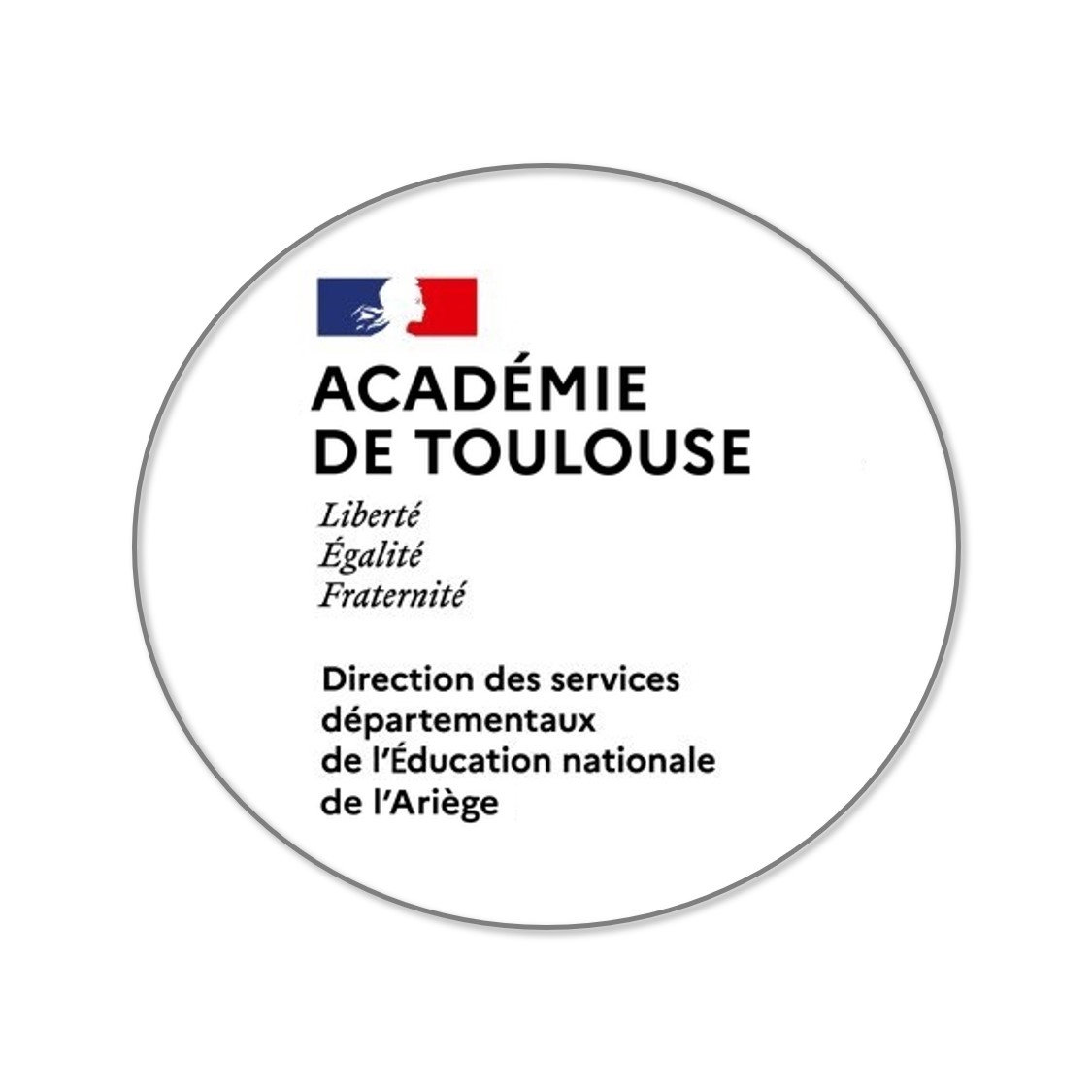 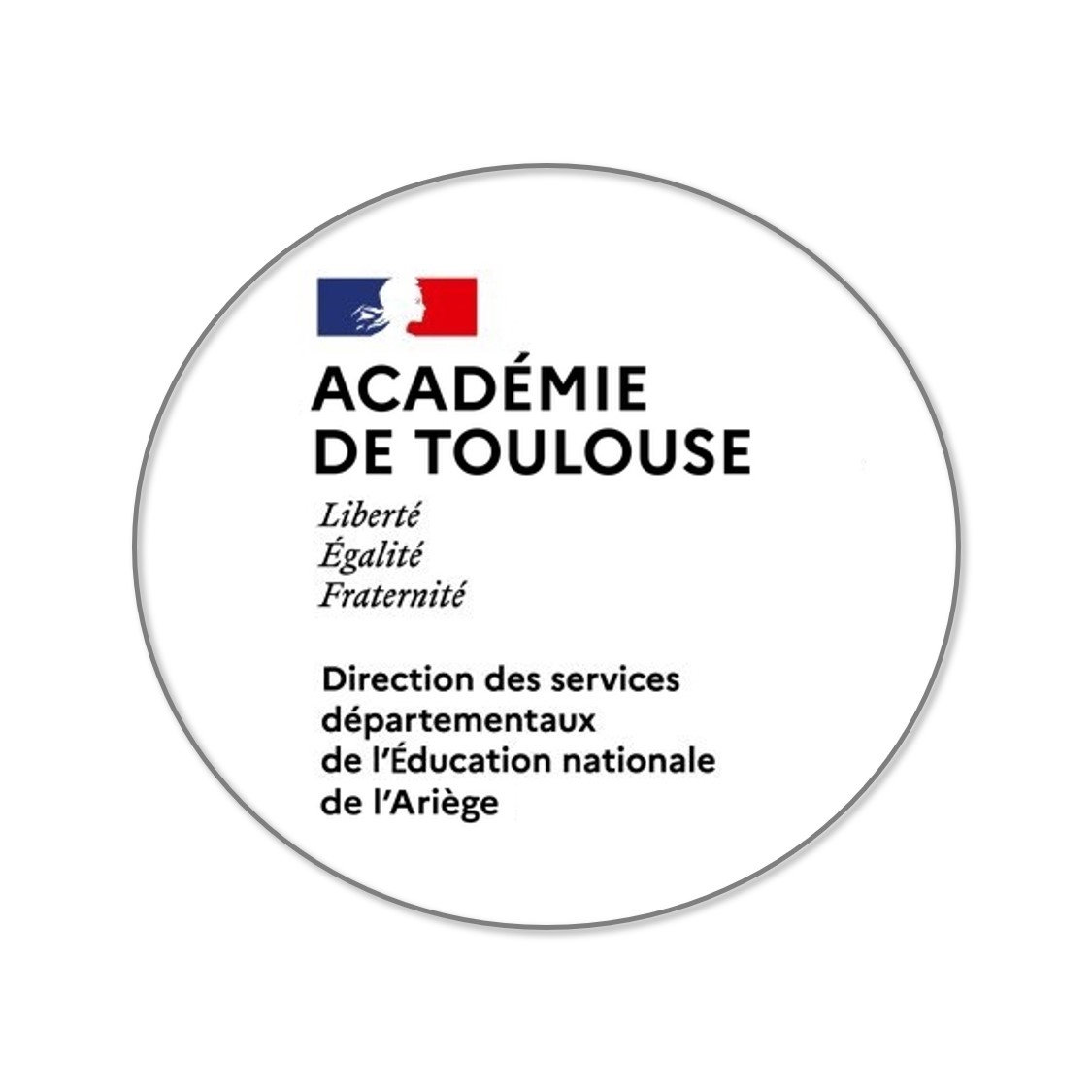 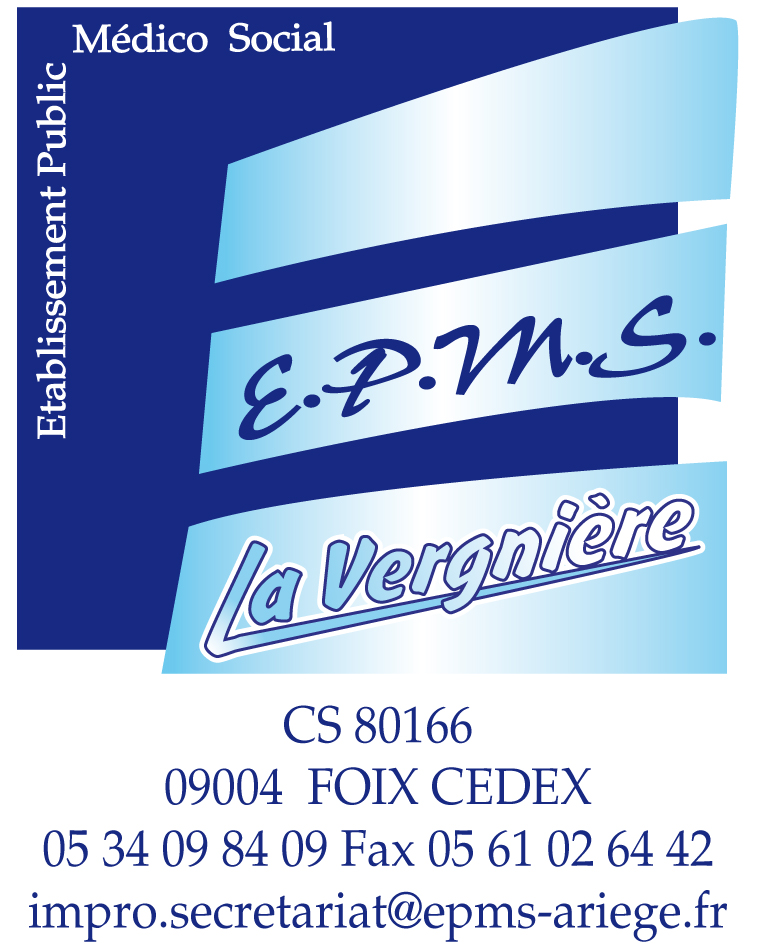 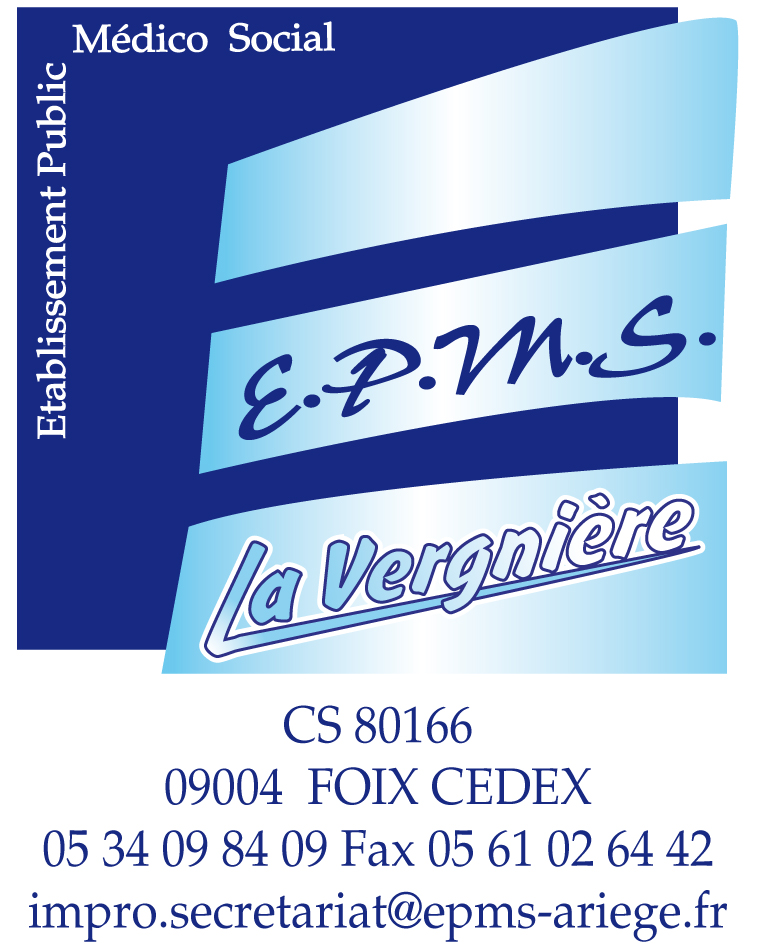 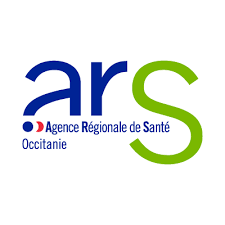 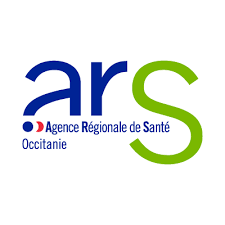 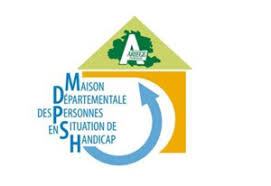 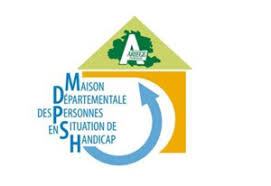 Nom et fonction du rédacteur-trice de la fiche : …………………………………………………………………... 									Signature :Directeur-trice ou chef-fe d’établissement : ………………………………………………………………………………	Signature :			Date de saisie : ……………………………………   Ce document est à envoyer à l’EMAS par courriel : contact-emas@epms-ariege.fr et en copie au SDEI par courriel : ecoleinclusive-ia09@ac-toulouse.frA noter : du fait de la mise en place récente de l’EMAS, ce document est susceptible d’évoluerECOLE / ETABLISSEMENT SCOLAIREECOLE / ETABLISSEMENT SCOLAIREECOLE / ETABLISSEMENT SCOLAIREECOLE / ETABLISSEMENT SCOLAIREECOLE / ETABLISSEMENT SCOLAIREECOLE / ETABLISSEMENT SCOLAIREECOLE / ETABLISSEMENT SCOLAIRENom de l’établissement : ………………………………..………………Circonscription : …………………………………………….……………….Adresse : ………………………………………………………………………..Nom de l’établissement : ………………………………..………………Circonscription : …………………………………………….……………….Adresse : ………………………………………………………………………..Nom de l’établissement : ………………………………..………………Circonscription : …………………………………………….……………….Adresse : ………………………………………………………………………..Nom de l’établissement : ………………………………..………………Circonscription : …………………………………………….……………….Adresse : ………………………………………………………………………..Contact : ……………………………....................................Mail : ……………………………………………………………………Téléphone : ………………………………………………………….Contact : ……………………………....................................Mail : ……………………………………………………………………Téléphone : ………………………………………………………….Contact : ……………………………....................................Mail : ……………………………………………………………………Téléphone : ………………………………………………………….A PROPOS DE L’ELEVEA PROPOS DE L’ELEVEA PROPOS DE L’ELEVEA PROPOS DE L’ELEVEA PROPOS DE L’ELEVEA PROPOS DE L’ELEVEA PROPOS DE L’ELEVENom : …………………………………...................………..  Prénom : ………………………………….…………..Date de naissance : ……………………………………..….   Classe : …………………………………………...…..Enseignant ou professeur principal : …………………………………………………………………………………Nom : …………………………………...................………..  Prénom : ………………………………….…………..Date de naissance : ……………………………………..….   Classe : …………………………………………...…..Enseignant ou professeur principal : …………………………………………………………………………………Nom : …………………………………...................………..  Prénom : ………………………………….…………..Date de naissance : ……………………………………..….   Classe : …………………………………………...…..Enseignant ou professeur principal : …………………………………………………………………………………Nom : …………………………………...................………..  Prénom : ………………………………….…………..Date de naissance : ……………………………………..….   Classe : …………………………………………...…..Enseignant ou professeur principal : …………………………………………………………………………………Nom : …………………………………...................………..  Prénom : ………………………………….…………..Date de naissance : ……………………………………..….   Classe : …………………………………………...…..Enseignant ou professeur principal : …………………………………………………………………………………Nom : …………………………………...................………..  Prénom : ………………………………….…………..Date de naissance : ……………………………………..….   Classe : …………………………………………...…..Enseignant ou professeur principal : …………………………………………………………………………………Nom : …………………………………...................………..  Prénom : ………………………………….…………..Date de naissance : ……………………………………..….   Classe : …………………………………………...…..Enseignant ou professeur principal : …………………………………………………………………………………Dossier MDPSH Oui      Non      Demande en cours Oui      Non      Demande en cours Oui      Non      Demande en cours Oui      Non      Demande en cours Oui      Non      Demande en cours Oui      Non      Demande en coursDossier MDPSHEnseignant référent de scolarisation :  ………………………………………………….Enseignant référent de scolarisation :  ………………………………………………….Enseignant référent de scolarisation :  ………………………………………………….Enseignant référent de scolarisation :  ………………………………………………….Enseignant référent de scolarisation :  ………………………………………………….Enseignant référent de scolarisation :  ………………………………………………….Dossier MDPSHEquipe éducativeEquipe éducativeEquipe de suivi de scolarisationEquipe de suivi de scolarisationAménagements et compensations mis en placeAménagements et compensations mis en placeDossier MDPSHDate :…./…./…….Date :…./…./…….Date :…./…./…….Date :…./…./……. AESH AESHDossier MDPSHDate :…./…./…….Date :…./…./…….Date :…./…./…….Date :…./…./……. ULIS ULISDossier MDPSHDate :…./…./…….Date :…./…./…….Date :…./…./…….Date :…./…./……. Matériel pédagogique adapté Matériel pédagogique adaptéDossier MDPSHDate :…./…./…….Date :…./…./…….Date :…./…./…….Date :…./…./……. Adaptations pédagogiques Adaptations pédagogiquesDossier MDPSHSoins et autres accompagnements en cours à votre connaissance (SESSAD, IME, ITEP, CAMSP, CMPP, CMP, Hôpital de jour, libéral…) : ………………………………………………………… ………………………………………………………………………………………………………..…………………………...Soins et autres accompagnements en cours à votre connaissance (SESSAD, IME, ITEP, CAMSP, CMPP, CMP, Hôpital de jour, libéral…) : ………………………………………………………… ………………………………………………………………………………………………………..…………………………...Soins et autres accompagnements en cours à votre connaissance (SESSAD, IME, ITEP, CAMSP, CMPP, CMP, Hôpital de jour, libéral…) : ………………………………………………………… ………………………………………………………………………………………………………..…………………………...Soins et autres accompagnements en cours à votre connaissance (SESSAD, IME, ITEP, CAMSP, CMPP, CMP, Hôpital de jour, libéral…) : ………………………………………………………… ………………………………………………………………………………………………………..…………………………...Soins et autres accompagnements en cours à votre connaissance (SESSAD, IME, ITEP, CAMSP, CMPP, CMP, Hôpital de jour, libéral…) : ………………………………………………………… ………………………………………………………………………………………………………..…………………………...Soins et autres accompagnements en cours à votre connaissance (SESSAD, IME, ITEP, CAMSP, CMPP, CMP, Hôpital de jour, libéral…) : ………………………………………………………… ………………………………………………………………………………………………………..…………………………...Accompagnements personnalisés Accompagnement RASED : ……………………………………………… Personne ressource : ……………………………………………… Accompagnement spécifique second degré : ………………………………………………. Accompagnement RASED : ……………………………………………… Personne ressource : ……………………………………………… Accompagnement spécifique second degré : ………………………………………………. Accompagnement RASED : ……………………………………………… Personne ressource : ……………………………………………… Accompagnement spécifique second degré : ………………………………………………. Accompagnement RASED : ……………………………………………… Personne ressource : ……………………………………………… Accompagnement spécifique second degré : ………………………………………………. Accompagnement RASED : ……………………………………………… Personne ressource : ……………………………………………… Accompagnement spécifique second degré : ………………………………………………. Accompagnement RASED : ……………………………………………… Personne ressource : ……………………………………………… Accompagnement spécifique second degré : ……………………………………………….Les informations contenues dans ce document sont soumises à la confidentialitéLes informations contenues dans ce document sont soumises à la confidentialitéLes informations contenues dans ce document sont soumises à la confidentialitéLes informations contenues dans ce document sont soumises à la confidentialitéLes informations contenues dans ce document sont soumises à la confidentialitéLes informations contenues dans ce document sont soumises à la confidentialitéLes informations contenues dans ce document sont soumises à la confidentialitéREPRESENTANTS LEGAUXREPRESENTANTS LEGAUXREPRESENTANTS LEGAUXREPRESENTANTS LEGAUXREPRESENTANTS LEGAUXREPRESENTANTS LEGAUXREPRESENTANTS LEGAUXNom: ………………………………………………………………………. Prénom : …………………………………………………………………...Adresse : …………………….……………………………………………..Téléphone: …………………………………………………………………Mail : ………………………………………………………………………Nom: ………………………………………………………………………. Prénom : …………………………………………………………………...Adresse : …………………….……………………………………………..Téléphone: …………………………………………………………………Mail : ………………………………………………………………………Nom: ………………………………………………………………………. Prénom : …………………………………………………………………...Adresse : …………………….……………………………………………..Téléphone: …………………………………………………………………Mail : ………………………………………………………………………Nom: ………………………………………………………………………. Prénom : …………………………………………………………………...Adresse : …………………….……………………………………………..Téléphone: …………………………………………………………………Mail : ………………………………………………………………………Nom: ………………………………………………………………………. Prénom : …………………………………………………………………...Adresse : …………………….……………………………………………..Téléphone: …………………………………………………………………Mail : ………………………………………………………………………Nom: ………………………………………………………………………. Prénom : …………………………………………………………………...Adresse : …………………….……………………………………………..Téléphone: …………………………………………………………………Mail : ……………………………………………………………………… Mère Père Tuteur Elève majeur ASEInformations données aux parents, tuteurs légaux et à l’élève sur la demande d’intervention                                                   Le  ……../……./………….faite auprès de l’EMAS                                                                                Informations données aux parents, tuteurs légaux et à l’élève sur la demande d’intervention                                                   Le  ……../……./………….faite auprès de l’EMAS                                                                                Informations données aux parents, tuteurs légaux et à l’élève sur la demande d’intervention                                                   Le  ……../……./………….faite auprès de l’EMAS                                                                                Informations données aux parents, tuteurs légaux et à l’élève sur la demande d’intervention                                                   Le  ……../……./………….faite auprès de l’EMAS                                                                                Informations données aux parents, tuteurs légaux et à l’élève sur la demande d’intervention                                                   Le  ……../……./………….faite auprès de l’EMAS                                                                                Informations données aux parents, tuteurs légaux et à l’élève sur la demande d’intervention                                                   Le  ……../……./………….faite auprès de l’EMAS                                                                                Informations données aux parents, tuteurs légaux et à l’élève sur la demande d’intervention                                                   Le  ……../……./………….faite auprès de l’EMAS                                                                                MOTIF DE LA DEMANDEMOTIF DE LA DEMANDEMOTIF DE LA DEMANDEMOTIF DE LA DEMANDEMOTIF DE LA DEMANDEMOTIF DE LA DEMANDEMOTIF DE LA DEMANDENature des difficultésNature des difficultésPrécisions sur les aménagements déjà proposés (ex : emploi du temps, autres intervenants, outils, aménagements de l’espace de travail…)Précisions sur les aménagements déjà proposés (ex : emploi du temps, autres intervenants, outils, aménagements de l’espace de travail…)ATTENTES VIS-A-VIS DE l’EMASATTENTES VIS-A-VIS DE l’EMASATTENTES VIS-A-VIS DE l’EMASATTENTES VIS-A-VIS DE l’EMASATTENTES VIS-A-VIS DE l’EMASATTENTES VIS-A-VIS DE l’EMASATTENTES VIS-A-VIS DE l’EMAS Appui/conseil relatif aux difficultés de l’élève en situation de handicap (ex : aide à la mise en œuvre du PPS, conseils sur l’accompagnement, propositions sur les aménagements possibles…) Appui/conseil relatif aux difficultés de l’élève en situation de handicap (ex : aide à la mise en œuvre du PPS, conseils sur l’accompagnement, propositions sur les aménagements possibles…) Demande d’appui/expertise sur une situation difficile (ex : groupes d’analyse, médiation…) Demande d’appui/expertise sur une situation difficile (ex : groupes d’analyse, médiation…) Actions de sensibilisation auprès de tout ou une partie de la communauté éducative sur des thèmes liés au handicap et à l’inclusion scolaire (ex : apports théoriques, échanges autour d’une ou plusieurs situations, apport d’outils spécifiques…)  Actions de sensibilisation auprès de tout ou une partie de la communauté éducative sur des thèmes liés au handicap et à l’inclusion scolaire (ex : apports théoriques, échanges autour d’une ou plusieurs situations, apport d’outils spécifiques…) Public ciblé : ……………………………………………………..……………………………………Thème souhaité : …………………………………………….……………………………………..Motif de la demande : ……………..……………………………………………………………..Public ciblé : ……………………………………………………..……………………………………Thème souhaité : …………………………………………….……………………………………..Motif de la demande : ……………..……………………………………………………………..Public ciblé : ……………………………………………………..……………………………………Thème souhaité : …………………………………………….……………………………………..Motif de la demande : ……………..……………………………………………………………..Public ciblé : ……………………………………………………..……………………………………Thème souhaité : …………………………………………….……………………………………..Motif de la demande : ……………..……………………………………………………………..Public ciblé : ……………………………………………………..……………………………………Thème souhaité : …………………………………………….……………………………………..Motif de la demande : ……………..……………………………………………………………..ETUDE DE LA DEMANDE (Cadre réservé à l’EMAS)ETUDE DE LA DEMANDE (Cadre réservé à l’EMAS)N° de saisine :Le         /          /         Par :N° de saisine :Le         /          /         Par : Avis favorableContact téléphonique avec l’établissement scolaire le : Avis favorableActions envisagées : Avis favorableProfessionnels : Avis défavorableMotifs :